Тема: Формулы сложенияЗадания:1. Запишите формулы сложения2.  Разберите примеры и выполните заданияУпростите выражения:а) sin(α –β) – cosα sin(-β)б) cos(α +β) + sin(-α) sin(-β)в) г)   Найдите значение выражения:а) cos 107̊ cos17̊ + sin 107̊ sin 17̊б) cos36̊ cos24̊ - sin36̊ sin24̊в) sin63̊ cos27̊ + cos63̊ sin27̊г) sin51̊ cos21̊ - cos51̊ sin21̊д) Докажите тождество:а) cos(60̊ -α) – cos(60̊ + α) =sinαб) sin(30̊ - α) + sin(30̊ + α) = cos αЛитература: Лисичкин В.Т. Математика в задачах с решениями: учебное пособие, Лань 2020. с.42-43 Режим доступа:   https://e.lanbook.com/reader/book/126952 Срок выполнения – до 26 ноября 2020г.Выполненные задания присылать на электронную почту:2021.ivanova@mail.ruТема письма: Воробьев А., ОЖЭС-111, 25 ноябряЗапишем формулы сложения, и дадим их формулировки. Формула синуса суммы  - синус суммы двух углов равен сумме произведений синуса первого угла на косинус второго и косинуса первого угла на синус второго.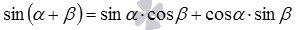 Синус разности двух углов  - синус разности двух углов равен разности произведений синуса первого угла на косинус второго и косинуса первого угла на синус второго.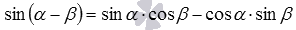 Формула косинуса суммы  - косинус суммы двух углов равен разности произведений косинусов этих углов и синусов этих углов.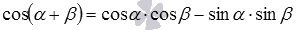 Косинус разности  - косинус разности двух углов равен сумме произведений косинусов этих углов и синусов этих углов.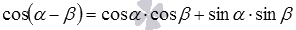 Тангенс суммы .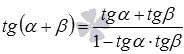 Тангенс разности .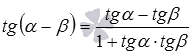 Котангенс суммы .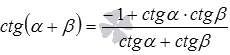 Котангенс разности .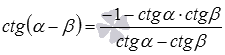 Формулы сложения обычно группируют две в одну, используя знаки плюс минус вида  и минус плюс . В таком виде они выглядят так: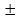 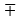 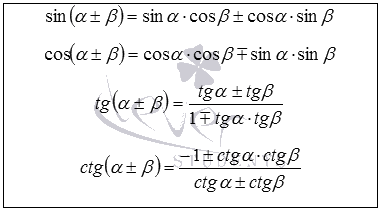 Каждая из записанных формул сложения соответствует двум формулам, перечисленным вначале этого пункта. Например, формула  отвечает двум формулам: синусу суммы (когда берется верхний знак из ) и синусу разности (когда берется нижний знак из ).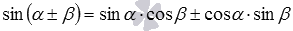 Формулы сложения из таблицы называют соответственно формулами сложения для синуса, косинуса, тангенса и котангенса.Примеры:1. Вычислите точное значение тангенса 15º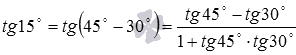 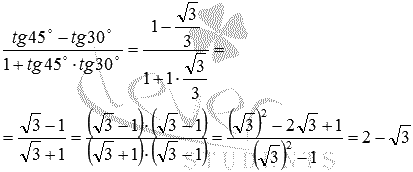 2. Найдите значение выражения:а) sin 12◦ cos 78◦ + cos 12◦ sin 78◦  = sin(12º +78º) = sin 90º = 1б)  cos  cos  − sin  sin  = cos ( = cos = cosπ = -13. Упростите выражениеcos (120º − α) + cos(60º + α) = соs 120º cos α +sin 120º sin α + cos 60ºcos α –- sin 60º sin α = cos (90º +30º)cos α + sin(90º +30º) sinα + cosα -  sinα = - sin30º cosα + cos 30º sinα + cosα -  sinα = - +  sinα + cosα -  sinα = 0